Nom :Gr dateDarwinDarwin Chap 3Nom :DarwinNom au complet :Charles rober darwinPériode de temps :1809-1882Théorie :L'évolutionNationalité :anglaisSon oeuvre :Origines des especes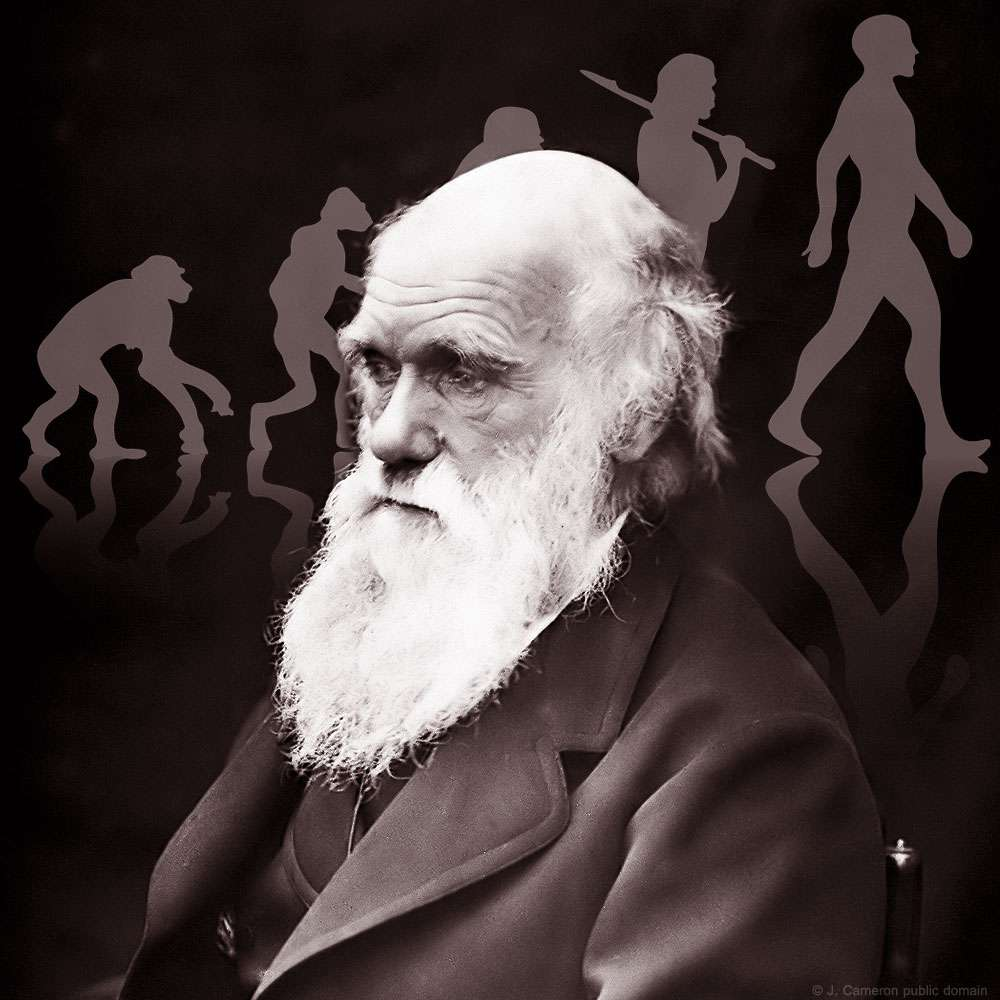 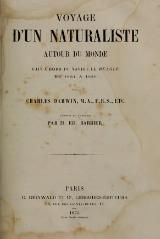 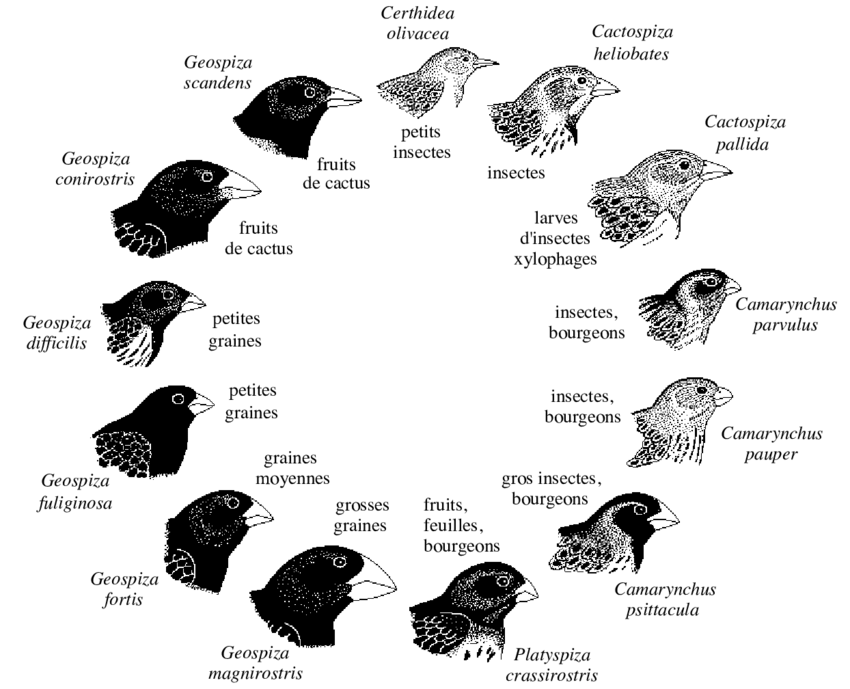 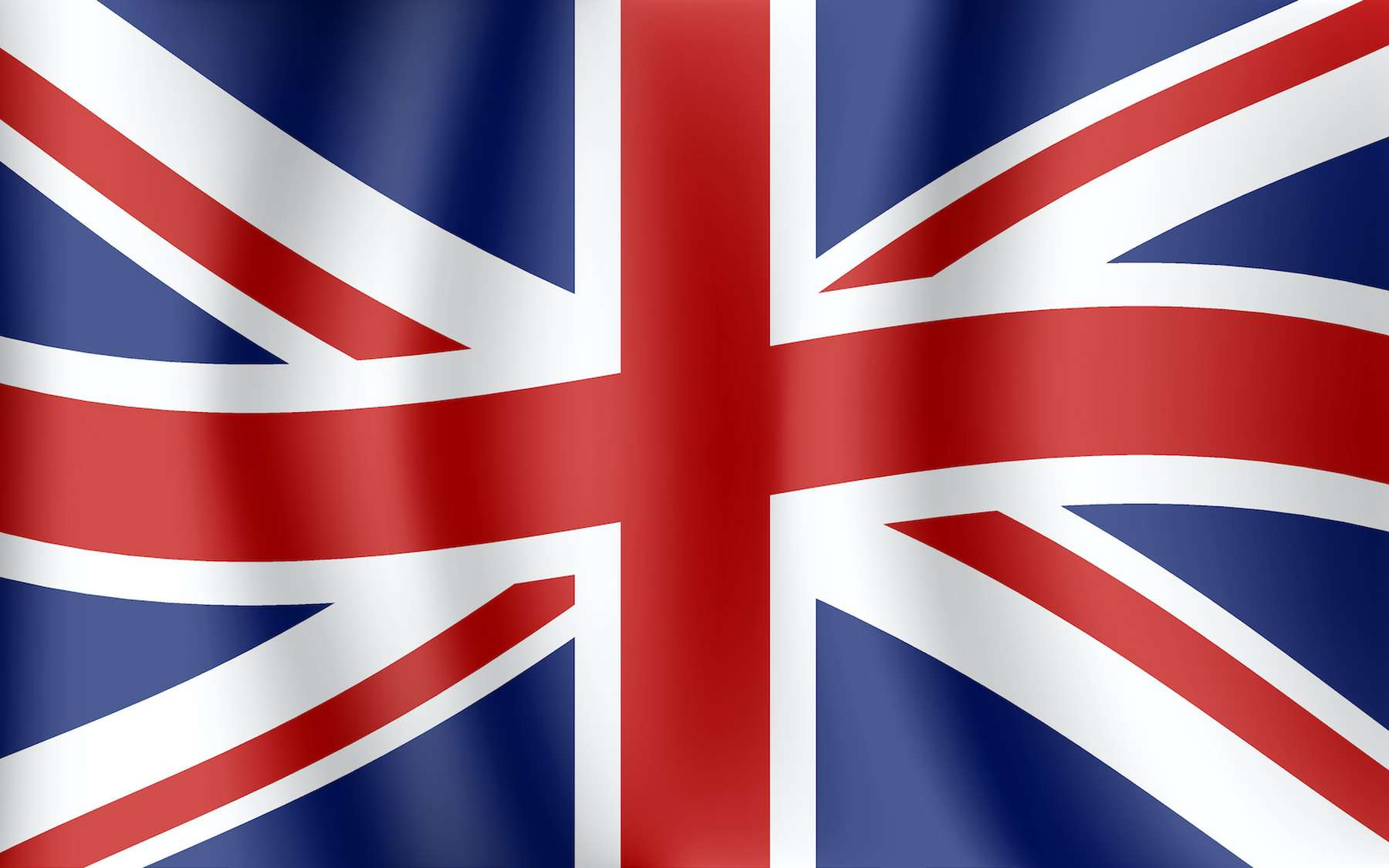 